ПОЛОЖЕНИЕоб апелляционной комиссии олимпиады школьников«СТОЛЫПИНСКАЯ ОЛИМПИАДА»Согласовано Советом обучающихсяНОЧУ ВО «Гуманитарный институт имени П.А.Столыпина»28.08.2017Москва20171. Общие положения1.1. Апелляционная комиссия создается для рассмотрения апелляционных заявлений участников (далее - апелляция) и принятия решений по апелляциям. Апелляционная комиссия создается на период проведения Олимпиады. 1.2. По результатам интеллектуального состязания участник имеет право подать в апелляционную комиссию письменное апелляционное заявление (приложение №1) о нарушении, по его мнению, установленного порядка проведения интеллектуального состязания и (или) несогласии с его (их) результатами. 1.3. Апелляцией является аргументированное письменное заявление участника на имя председателя Апелляционной комиссии либо о нарушении процедуры интеллектуального состязания, приведших к снижению оценки, либо об ошибочности, по его мнению, результата. 1.4. Рассмотрение апелляции не является повторным участием. В ходе рассмотрения апелляции проверяется только соблюдение установленного порядка проведения Олимпиады и (или) правильность оценивания результатов.1.5. Апелляционная комиссия не принимает и не рассматривает апелляции по иным вопросам. 1.6. В своей работе апелляционная комиссия руководствуется положениями следующих нормативно-правовых актов: Федерального закона «Об образовании в Российской Федерации» от 29 декабря 2012 г. № 273-ФЗ;«Порядка проведения олимпиад школьников», утвержденного приказом Минобрнауки России 04.04.2014 г. № 267;Приказа Министерства образования и науки РФ от 14 октября 2015 г. N1147 "Об утверждении Порядка приема на обучение по образовательным программам высшего образования - программам бакалавриата, программам специалитета, программам магистратуры" Устава Института. 2. Состав апелляционной комиссии2.1. Состав апелляционной комиссии формируется из числа наиболее опытных и квалифицированных научно-педагогических работников института и утверждаются приказом ректора. 2.2. В состав апелляционной комиссии с правом решающего голоса входят: – председатель апелляционной комиссии; – два члена апелляционной комиссии.2.3. К работе в комиссии могут привлекаться профильные эксперты из числа профессорско-преподавательского состава института, секретарь комиссии с правом совещательного голоса.3. Порядок подачи апелляций3.1. Апелляция по результатам проведения интеллектуального состязания подается лично участником (доверенным лицом) в день официального объявления результатов олимпиады в период официально установленного времени работы института в день объявления результатов олимпиады.3.2. Перед подачей апелляции участнику предоставляется возможность ознакомиться со своей работой. Ознакомление с работой проходит в присутствии сотрудника института. В ходе ознакомления с работой участнику категорически запрещается вносить какие-либо изменения в работу. В случае попытки нарушения этого положения сотрудник председателю апелляционной комиссии, составляется акт о нарушении, и участник лишается права на апелляцию. После ознакомления с работой участник при необходимости оформляет заявление об апелляции. В заявлении должны быть указаны причины, по которым участник не согласен с результатами проверки. 3.3. Апелляции не принимаются по вопросам: – содержания и структуры заданий; – неправильного заполнения бланков работы; – связанным с нарушением участником правил поведения на интеллектуальном состязании 3.4. Апелляция для участников, не подавших заявления в установленный срок, не назначается и не проводится. 4. Порядок рассмотрения апелляций4.1. Апелляция по результатам проведения интеллектуального состязания рассматривается на заседании апелляционной комиссии не позднее следующего рабочего дня после дня ее подачи. На заседании рассматривается работа участника вместе с его апелляцией. 4.2. Участник (доверенное лицо) имеет право присутствовать при рассмотрении апелляции. С несовершеннолетним поступающим (до 18 лет) имеет право присутствовать один из родителей или законных представителей, кроме несовершеннолетних, признанных в соответствии с законом полностью дееспособными до достижения совершеннолетия (Пункт 1 статьи 56 Семейного кодекса РФ от 29.12.1995 №223-ФЗ (ред. от 30.11.2011) (Собрание законодательства РФ, 1996, № 1, ст. 16)). Участник должен иметь при себе документ, удостоверяющий его личность; доверенному лицу, помимо такого документа, необходимо предъявить выданную участником и оформленную в установленном порядке доверенность с указанием в ней предоставленных доверенному лицу полномочий.4.3. После рассмотрения апелляции апелляционная комиссия принимает решение об изменении количества баллов интеллектуального состязания или оставлении указанного количества баллов без изменения.4.4. При возникновении разногласий в апелляционной комиссии по вопросу выставленных баллов проводится голосование, и количество баллов утверждается простым большинством голосов. 4.5. Решение апелляционной комиссии оформляется протоколом (приложение №2). Оформленное протоколом решение апелляционной комиссии доводится до сведения участника (доверенного лица). Факт ознакомления участника (доверенного лица) с решением апелляционной комиссии заверяется подписью участника (доверенного лица). 4.6. Протоколы заседаний апелляционной комиссии вместе с заявлениями на апелляцию и бланками ответов передаются в Жюри для возможной корректировки результатов интеллектуального состязания. 4.7. Решение апелляционной комиссии является окончательным и пересмотру не подлежит. 4.8. Повторная апелляция для участников, не явившихся на нее в указанный срок, не назначается и не проводится.НЕКОММЕРЧЕСКОЕ ОБРАЗОВАТЕЛЬНОЕ ЧАСТНОЕ УЧРЕЖДЕНИЕ ВЫСШЕГО ОБРАЗОВАНИЯ«Гуманитарный институт имени П.А.Столыпина» ОдобреноУченым советомНОЧУ ВО «Гуманитарный институтимени П.А.Столыпина»Протокол № 1 от «29» августа 2017г.УтверждаюРектор НОЧУ ВО «Гуманитарный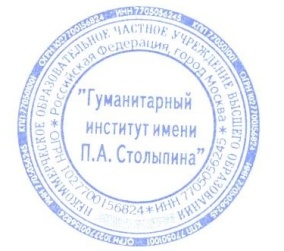 институт имени П.А.Столыпина»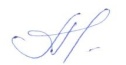 _______________________Анохина Е.П.Приказ  № 29/у от «30» августа 2017г.